PEMERINTAH KABUPATEN MAGELANG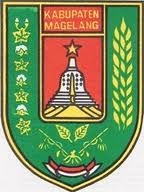 KECAMATAN BOROBUDURDESA GIRIPURNO DUSUN POKOHSURAT KEPUTUSAN KEPALA DESA GIRIPURNOKECAMATAN BOROBUDUR KABUPATEN MAGELANGNOMOR : 188.4/02/IV/2013TentangPEMBENTUKAN DAN PENGANGAKATANPENGURUS POSDAYA ”SUKA MAKMUR”DUSUN POKOHMASA BAKTI 2013 – 2016KEPALA DESA GIRIPURNOMEMUTUSKANDitetapkan di : Desa GiripurnoPada tanggal  : 19 April 2013Kepala Desa SUKISNOMenimbang:Bahwa dalam rangka pemberdayaan masyarakat dan pembangunan sumber daya manusia di wilayah Dusun Pokoh Desa Giripurno  melalui Pos Pemberdayaan Keluarga (Posdaya) ;Bahwa untuk maksud di atas perlu ditetapkan dengan Keputusan Kepala Desa .Mengingat:Undang-undang Nomor 32 Tahun 2004 tentang Pemerintah Desa ;Peraturan Pemerintah No. 72 Tahun 2005 tentang Desa ;Peraturan Menteri Dalam Negeri No. 5 Tahun 2007 tentang Pedoman Penataan Lembaga Kemasyarakatan ;Keputusan Menteri Dalam Negeri No. 53 Tahun 2000 tentang Gerakan Pemberdayaan dan Kesejahteraan Keluarga.Kerjasama antara Universitas Muhammadiyah Magelang  dengan Pemerintah Daerah Kabupaten Magelang ;Hasil survei data di wilayah Dusun Pokoh Desa Giripurno.Menetapkan:PERTAMA:Membentuk Posdaya “SUKA MAKMUR” dengan  susunan pengurus seperti tercantum dalam lampiran Surat Keputusan ini;KEDUA:Pengurus bertugas untuk merencanakan, mengelola, dan melaksanakan kegiatan dalam Posdaya;KETIGA:Masa bakti kepengurusan ini selama 3 (tiga) tahun berlaku sejak ditetapkanKEEMPAT:Keputusan ini berlaku sejak tanggal ditetapkan, apabila dikemudian hari terdapat kekeliruan di dalam penetapannya akan diadakan perbaikan sebagaimana mestinya